Nomor 		: Un.03/ KS.01.7/4233/2015					20 November 2015Lampiran 	:  1 (satu) halPerihal 		:  Permintaan Informasi Harga Barang						Kepada Yth. ............................................................................................di‘- T e m p a t – Dengan hormat,Sehubungan rencana realisasi pelaksanaan pekerjaan Pengadaan Cetak Kalender 2016 di UIN Maulana Malik Ibrahim Malang, bersama ini kami bermaksud agar perusahaan saudara memberikan informasi tentang harga barang sesuai dengan Rencana Anggaran Biaya (RAB) yang kami lampirkan dalam surat ini untuk data dukung survey pembuatan HPS (Harga Perkiraan Sendiri) Lelang Kalender 2016.Kami harap data barang dapat kami terima paling lambat pada :Hari			: Rabu Tanggal		: 25 November 2015Jam 			: 15.00 WIBTempat 	: Unit Layanan Pengadaan Lantai II Gedung Rektorat UIN Maulana Malik Ibrahim Malang Jl. Gajayana 50 Malangatau penawaran tersebut bisa di fax ke (0341) 570886, via e-mail ke : ulp@uin-malang.ac.id atau ke ulp_uinmalang@kemenag.ac.id Demikian atas perhatian dan kerjasamanya yang baik, kami sampaikan terima kasih.Pejabat Pembuat Komitmen,Dr. H. Sugeng Listyo Prabowo, M.PdNIP 19651205 200003 1 001Lampiran	: Permintaan Informasi Harga Barang	Nomor 		: Un.03/KS.01.7/4233/2015	Tanggal 	: 20 November 2015Pekerjaan 	:  Pengadaan Cetak Kalender 2016Lokasi				: UIN Maulana Malik Ibrahim MalangTahun Anggaran 	: 2015NB :
*) Mohon dicantumkan spesifikasi lengkap
*) Harga sudah termasuk pajak
Syarat dan ketentuan:Kalender UIN Maulana Malik Ibrahim Malang merupakan media promosi universitas karena kalender tersebut akan selalu dipasang selama 1 tahun. Dengan demikian diharapakan universitas akan dikenal di masyarakat umum dan secara tidak langsung menambah kredibilitas. Oleh karena itu pembuatan dan pencetakan kalender UIN Maulana Malik Ibrahim Malang ini harus mempertimbangkan sisi keunikan dan keunggulan universitas.Pada tahun 2016, Kalender UIN Maulana Malik Ibrahim Malang mengambil tema: UIN Maulana Malik Ibrahim Menuju World Class University (WCU)Desain kalender didasarkan pada tema tersebut dengan menjamin ketersediaan foto-foto yang memiliki empat unsur (a) Teknis, (b) Konsep, (c) Konten, dan (d) Tematis Teknis, melingkupi unsur-unsur dasar fotografi: ketajaman, sudut pandang, teknik pemotretan serta komposisi. Konsep, melingkupi unsur-unsur gagasan atau ide yang melatari lahirnya foto tersebut. Konten, melingkupi unsur-unsur pesan dan informasi yang tersirat maupun tersurat dalam foto. Pesan dalam foto bisa berupa pernyataan, kesan atau ungkapan emosi. Pesan yang bagus adalah pesan yang jelas, tegas dan efektif.Tematis, melingkupi unsur-unsur yang terkait dengan tema  yang ada. Foto-foto diperoleh dari dokumentasi kegiatan di berbagai unit atau lembaga di dalam atau di luar lingkungan universitas UIN Maulana Malik Ibrahim Malang pada tahun 2015 atau sebelumnya.Desain grafis membentuk ilustrasi dengan permainan shapes dan warna yang bercorak khas dan menonjol pada setiap halaman. Menyatu keseluruhan halaman foto hingga materi penanggalan dan jadwal waktu sholat. CetakStandard mesin cetak yang digunakan: Speed Master SM-74 HeidelbergKualitas cetak: 200 lpiMesin milik sendiri dan berpengalaman mengerjakan kalender universitas dengan kualitas yang bagus.Konten Halaman KalenderHalaman Pertama: Cover, berisi tulisan Selamat Tahun Baru 2016. Halaman Kedua: Motto dan Foto Pimpinan, berupa foto pembangunan kampus III, peletakkan batu pertama, insert foto Rektor, tulisan pesan Rektor untuk civitas akademica ke depan menyongsong UIN Maulana Malik Ibrahim Malang sebagai World Class University.Halaman Ketiga: International Students, berisi foto-foto tentang kegiatan proses belajar mengajar dimana tampak mahasiswa dari dalam dan luar negeri. Untuk bulan Januari dan Pebruari 2016.Halaman Keempat: International Lecturers, berisi foto-foto tentang kegiatan proses belajar mengajar dimana tampak tenaga pengajar dari luar negeri seperti kuliah tamu atau seminar. Untuk bulan Maret dan April 2016.Halaman Kelima: International Academic Events, berisi foto-foto tentang kegiatan-kegiatan akademik internasional seperti seminar bahasa Arab, seminar Zakat Internasional, ICIS, dan lain-lain. Untuk bulan Mei dan Juni 2016.Halaman Keenam: International Accreditations, berisi foto-foto tentang kegiatan-kegiatan dalam hal pengajuan akreditasi nasional atau tentang acara-acara yang membahas proses menuju world class university. Untuk bulan Juli dan Agustus 2016.Halaman Ketujuh: International Mobility of Staff and Students, berisi foto-foto tentang kegiatan staff atau mahasiswa di luar negeri dalam rangka meraih reputasi internasional seperti kejuaran internasional, pertukaran mahasiswa, kerja praktek di luar negeri. Untuk bulan September dan Oktober 2016.Halaman Kedelapan: International Networkings, berisi foto-foto tentang kegiatan kerjasama luar negeri seperti penandatangan MoU, bantuan berupa dana, bangunan atau peralatan untuk menunjang proses akademik. Untuk bulan Nopember dan Desember 2016.Halaman Kesembilan: Informasi Penerimaan Mahasiswa Baru. Berisi tentang daftar prodi, jalur seleksi dan informasi penerimaan mahasiswa baru tahun 2016.Proses penetapan foto dan desain grafis harus selalu berkonsultasi dan melibatkan tim teknik Pengadaan Kalender 2016 UIN Maulana Malik Ibrahim Malang.Pejabat Pembuat Komitmen,Dr. H. Sugeng Listyo Prabowo, M.PdNIP 19651205 200003 1 001KEMENTERIAN AGAMA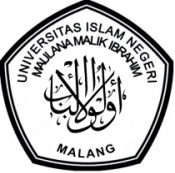 UNIVERSITAS ISLAM NEGERI MAULANA MALIK IBRAHIM MALANGJl. Gajayana No. 50 Malang 65144,  Telp. (0341) 551354, Fax. (0341) 572533 Website : www.uin-malang.ac.id E-mail : info@uin-malang.ac.idNoNama BarangSpesifikasi BarangVolumeHarga Satuan (Rp)Jumlah (Rp)1Kalender DindidngUkuran kalender : tinggi 63 cm; lebar 46 cmModel kalender: kalender dinding 2 bulananJumlah lembar: 9 lembar (termasuk 1 halaman cover; 1 halaman motto; dan 1 halaman informasi penerimaan maba)Bahan cover: HVS fullcolour 100grBahan isi: Art paper 230 gr, fullcolourFinishing: Binding spiral 0 binder 3/8 (1 buah x @ 50 holes warna hitam)Design dan layout: semi animasi dan foto riilPengambilan foto: selama 10 hari untuk model kalender dengan mengikuti tema design Khusus VIP sebanyak 1.000 eks: kalender tersebut ada laminasi doff dan dilengkapi dengan amplop bahan art carton 250 gr, fullcolour12.000 Eks(Umum: 11.000 eks; dan VIP: 1.000 eks)…………….…………….2Kalender MejaUkuran kalender: panjang 24 cm; lebar 15,5 cmJenis kertas: Art paper 260 gr, fullcolourFinishing: binding spiral 0 binder 5/8 (26 holes)Calender Stand: paper board 30 super; coated kain linenJumlah lembar: 7 lembar bolak-balik (14 halaman)Design dan layout: semi animasi dan foto riil untuk 7 halamanAmplop: bahan art paper 150 gr fullcolour1.000 Eks…………….…………….JumlahJumlahJumlahJumlahJumlah…………….TerbilangTerbilangTerbilangTerbilangTerbilang